95 éve születettNEMES NAGY ÁGNES(Budapest, 1922. január 3. – Budapest, 1991. augusztus 23.) 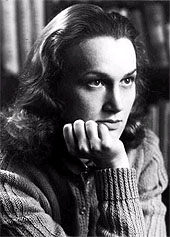 Kossuth- és József Attila-díjas költő, műfordító, esszéíró, meseíró, pedagógus.„Belátom, nincsen rá okom,de mégiscsak gondolkodom.S mert illik őt fitymálva néznem:esztelenül bízom az észben.”(Nemes Nagy Ágnes: Ész)„Egy tökéletes életmű, amit hátrahagyott. Nem pazarolta el a talentumot, el sem is ásta, föl sem is váltotta apróra. Csak hozzátett ahhoz, amit kapott. Nincs a pályáján szégyenfolt, de még művészi tévedés sem. Kevesen vannak így.”(Jókai Anna)A helyes megfejtők között minden hónap végén könyvjutalmat sorsolunk ki. A kvíz beküldési határideje 2017. január 31.Nemes Nagy Ágnes szülei az Ugocsa vármegyei Halmi községből (Románia, Szatmár megye) vándoroltak Budapestre az I. világháború után. Ágnes már itt született 1922. január 3-án. Még nem tudott olvasni, amikor már verselgetett, és elemi iskolás korában meg is jelentek versei a Benedek Elek által szerkesztett Cimbora újság oldalain. Gimnáziumi tanulmányait (1932–1939) a Baár-Madas Református Leánylíceumban végezte, ahol ekkor a gimnázium igazgatója és Nemes Nagy Ágnes egyik tanára ………………., a költő volt. Ki volt a gimnáziumi igazgató/tanár, aki elsőként figyelt fel tehetségére?Babits MihályJékely ZoltánÁprily LajosTizenhét évesen lett egyetemista, a Pázmány Péter Tudományegyetem magyar–latin– művészettörténet szakos hallgatója, mert két középiskolai osztályt összevonva végzett el. Az egyetemen került kapcsolatba Szerb Antallal, Halász Gáborral, valamint itt ismerte meg későbbi férjét, akivel 1944. április 20-án kötöttek házasságot. Melyik író volt a férje?Lengyel DénesLengyel BalázsLengyel JózsefAz 1944–45-ös év sok megpróbáltatást tartogatott számukra. A nyilas uralom alatt férje megszökött a katonaságtól, s hamis papírokkal bujkált. Emellett üldözötteket mentettek és bújtattak. 1946-ban mégis megjelent első verseskötete Kettős világban címmel. Még ebben az évben alapították, szervezték, szerkesztették férjével és a háborút túlélő írótársak egy részével, Pilinszky Jánossal, Rába Györggyel, Szabó Magdával, Mándy Ivánnal és még másokkal azt a mindössze hét számot megért folyóiratot, mely a babitsi Nyugat eszmeiségét vállalta magára. Mi volt a lap címe?NapkeletMagyar CsillagÚjhold1953-tól öt éven keresztül gimnáziumi tanár volt. Az ötvenes években, a költő számára egyetlen túlélési esélynek azt tartotta, hogy az ember legyen hű önmagához, hivatásához és a klasszikusoktól örökölt értékrendhez. Mi a címe annak a versének, (az idézet abból szól), mely költemény Nemes Nagy Ágnes ars poeticájának is tekinthető, és az 1957-ben megjelenő Szárazvillám című kötet nyitóverse volt?„Mesterségem, te gyönyörű,mely elhiteted: fontos élnem. Erkölcs és rémület közöttegyszerre fényben s vaksötétben,”ElmélkedveEgy költőhözMesterségemhezA kemény diktatúra éveiben, mint oly sok költő és írótársa, szinte csak műfordítóként és a gyermekirodalom művelőjeként publikálhatott. Hogy hívják Nemes Nagy Ágnes halhatatlan mesealakját?VackorBors néni Süsü, a sárkány1958-tól szabadfoglalkozású íróként dolgozott. Ebben az évben férje elvált tőle, azonban barátságban, szellemi kapcsolatban maradtak Nemes Nagy Ágnes haláláig. Tíz évre rá második kötetének megjelenése után, 1967-ben jelent meg újabb verseskötete, mely kötetben található az Ekhnáton-ciklus. (Ekhnáton fáraó, a gyönyörű Nofretete férje, hatalmas újító, nagy filozófus, művészeti, társadalmi reformer volt, több versében is megjelenítette.) Mi a kötet címe?NapfordulóA Föld emlékeiVándorénekNemes Nagy Ágnes az esszéirodalomban is kimagaslót alkotott. 1975-ben jelent meg az a kötete, melyben élvezetesen, könnyed beszédmóddal, humorral ír pályatársakról, a műfordítás és versírás gyakorlatáról, verselemzésről. Mi az esszékötet címe?A kitömött hattyúA vadhattyúk64 hattyúA hetvenes, nyolcvanas években a magyar irodalmi élet meghatározó személyisége volt, és neve egyre ismertebbé vált az országhatárokon túl is. Verseit lefordították és megjelentették angol, német, francia, olasz folyóiratokban, antológiákban. Kapcsolatot tartott az emigrációban élő magyar költőkkel, írókkal, számos alkalommal képviselte a magyar irodalmat a külföldi felolvasó esteken, írótalálkozókon. 1979-ben négy hónapot töltött nemzetközi írótáborban. Hol, melyik országban?Amerikai Egyesült ÁllamokbanFranciaországbanAngliábanA hegyi költő (1984) címmel jelent meg Nemes Nagy Ágnes egyetlen esszémonográfiája. Melyik nagy magyar költő portréját írta meg?Ady EndreBabits MihályKosztolányi DezsőRádiósorozatban hangzottak el azok a verselemzések, amelyeket a szerző, Nemes Nagy Ágnes ajánl a hallgatók/olvasók figyelmébe. A vékony kis kötet a Diákkönyvtár sorozatban jelent meg. Mi a címe?Szőke bükkfákÖt fenyőSzőke bikkfákNemes Nagy Ágnes még első kötetével elnyerte a Baumgarten-díjat (1948), első válogatott kötetéért József Attila-díjban részesült (1969), és életműve elismeréseként megkapta a Kossuth-díjat. Mikor?1982-ben1983-ban1985-benA művészregény és a krimi elemeit ötvözi Nemes Nagy Ágnes egyetlen regénye, mely a 2005-ös könyvhét egyik meglepetése volt. Melyik a regénycím?Éjszakai tölgyfaLátkép gesztenyefávalAz öt fenyő2016-ban jelent meg újra a Nemes Nagy Ágnes összegyűjtött versei című kötet, mely kiadás közreadta a jelenleg ismert kéziratos vershagyaték teljes anyagát, köztük azokat a verseket is, amelyek a korábbi összegyűjtött kötetekben nem jelentek meg. Melyik kiadó adta ki újra a költőnő összegyűjtött verseit?MagvetőJelenkorOsiris13+1.	„Hiánybetegségeink legnagyobbika”. Milyen verscím tartozik ehhez az alcímhez? IstenrőlIgazságrólSzabadságrólKérjük, adja meg nevét és elérhetőségét!